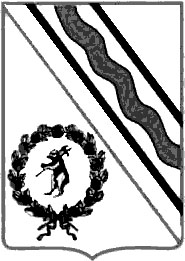 Муниципальный СоветТутаевского муниципального районаРЕШЕНИЕот 30.03.2023 №04 - гг. Тутаевпринято на заседанииМуниципального СоветаТутаевского муниципального районаОб утверждении Генерального планаЛевобережного сельского поселенияТутаевского муниципального районаЯрославской области и о признанииутратившими силу решенийМуниципального Совета Тутаевскогомуниципального районаВ соответствии со статьей 24 Градостроительного кодекса Российской Федерации Муниципальный Совет Тутаевского муниципального районаРЕШИЛ:Утвердить генеральный план Левобережного сельского поселения Тутаевского муниципального района Ярославской области в составе:- положения о территориальном планировании Левобережного сельского поселения Тутаевского муниципального района Ярославской области (Приложение 1);- сведений об описании границ населенных пунктов, входящих в состав Левобережного сельского поселения Тутаевского муниципального района Ярославской области (Приложение 2);- карты границ населенных пунктов, входящих в состав Левобережного сельского поселения Тутаевского муниципального района Ярославской области (Приложение 3);- карты функциональных зон Левобережного сельского поселения Тутаевского муниципального района Ярославской области (Приложение 4);- карты планируемого размещения объектов местного значения Левобережного сельского поселения Тутаевского муниципального района Ярославской области (Приложение 5).Признать утратившими силу решения Муниципального Совета Тутаевского муниципального района:- от 23.12.2010 № 70-г «Об утверждении Генерального плана и Правил землепользований и застройки Левобережного сельского поселения Тутаевского района Ярославской области», в части утверждения генерального плана Левобережного сельского поселения;- от 21.03.2014 № 63-г «Об утверждении изменений в Генеральный план и Правила землепользования и застройки Левобережного сельского поселения Тутаевского района Ярославской области»;- от 29.08.2019 № 61-г «Об утверждении изменений в Генеральный план Левобережного сельского поселения в части населенного пункта д. Шпаново»;- от 25.02.2021 № 108-г «Об утверждении проекта Генерального плана д. Исаково Левобережного сельского поселения Тутаевского муниципального района Ярославской области».Разместить генеральный план Левобережного сельского поселения Тутаевского муниципального района Ярославской области, утвержденный настоящим решением, в Федеральной государственной информационной системе территориального планирования» и на официальном сайте Администрации Тутаевского муниципального района. Опубликовать решение Муниципального Совета Тутаевского муниципального района «Об утверждении Генерального плана Левобережного сельского поселения Тутаевского муниципального района Ярославской области» в Тутаевской массовой муниципальной газете «Берега». Контроль за исполнением настоящего решения возложить на постоянную комиссию по экономической политике и вопросам местного самоуправления.Настоящее решение вступает в силу после его официального опубликования.Председатель Муниципального СоветаТутаевского муниципального района                                       М. А. ВанюшкинВременно исполняющий полномочияГлавы Тутаевского муниципального района                                                          О.В. Низова